Publicado en  el 18/09/2014 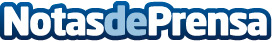 Presentación mundial del nuevo Opel Vivaro Combi en el Salón del Vehículo Comercial Hanover  Modelo ideal para transportes y viajes: Instinto de turismo, totalmente acristalada y con 3 ó 2 filas de asientos.Datos de contacto:OPELNota de prensa publicada en: https://www.notasdeprensa.es/presentacion-mundial-del-nuevo-opel-vivaro_2 Categorias: Automovilismo Industria Automotriz http://www.notasdeprensa.es